Ćwiczenie 1. Przyjrzyj się obrazkowi,  odszukaj cyfrę 8 powiedz ile widzisz. Pokoloruj
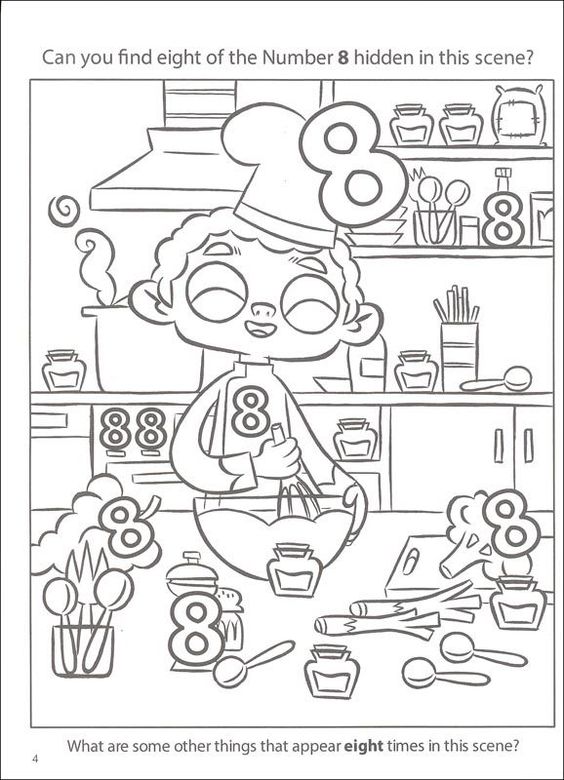 Ćwiczenie 2.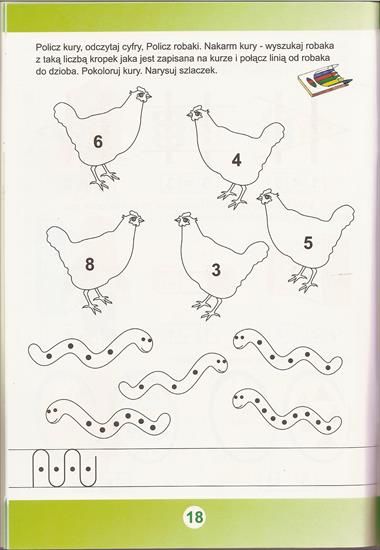 Ćwiczenie 3. Pokoloruj obrazek. A cyferkę 8 rysuj po śladzie. Policz ptaki 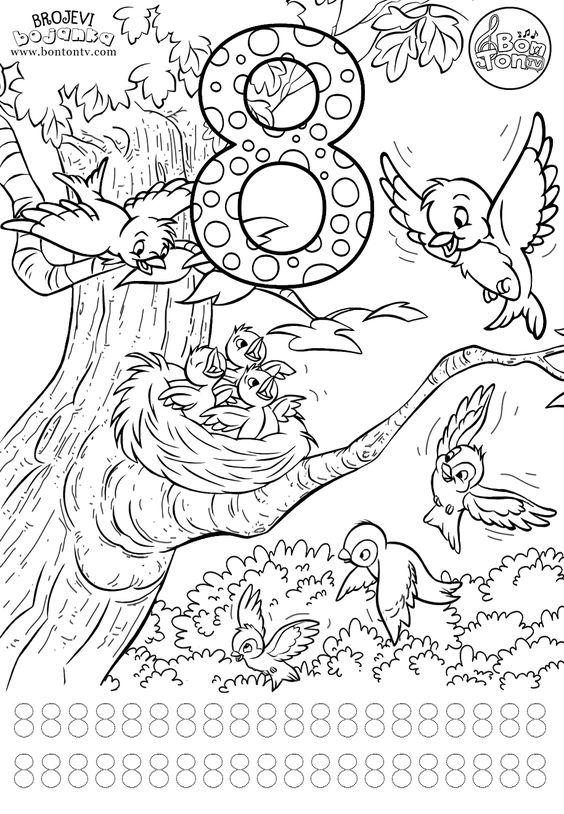 Ćwiczenie 4. Opowiedz historyjkę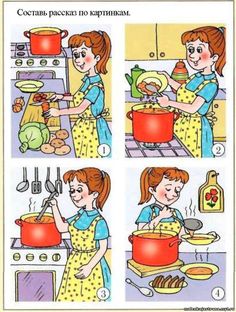 Ćwiczenia gimnastycznehttps://www.youtube.com/watch?v=T8jI4RnHHf0&feature=emb_rel_pause